Best Day Of My Life (SINGLE)American Authors 2013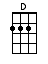 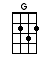 INTRO:  / 1 2 3 4 / 1 2 3 4 /< OPTIONAL RIFF (with no riff chord option) >[D]                     [D]A|------9----------------|------9--------12--9---|E|---10---12-10-----10---|---10---12-10----------|C|-9-------------11------|-9---------------------|G|-----------------------|-----------------------| [D](Oo! ooo-oo-oo-oo    [D]oo)A|------9----------------|------9--------12--9---|E|---10---12-10-----10---|---10---12-10----------|C|-9-------------11------|-9---------------------|G|-----------------------|-----------------------|I [D] had a dream so big and loudI [D] jumped so high I touched the clouds[G] Whoa-o-o-o-o-o-o-o [G] (whoa-o-o-o-o-o-o-o)I [D] stretched my hands out to the skyWe [D] danced with monsters through the night[G] Whoa-o-o-o-o-o-o-o [G] (whoa-o-o-o-o-o-o-o)I’m [D] never gonna look back, who-oahI’m [D] never gonna give it up, no-o-o[G] Please don’t wake me [G] now < 2 3 4 >[D] (Oo! ooo-oo-oo-oo [D]oo) This is gonna be the best day of my [G] li-i-ifeMy [G] li-i-i-i-i-i-i-ife[D] (Oo! ooo-oo-oo-oo [D]oo) This is gonna be the best day of my [G] li-i-ifeMy [G] li-i-i-i-i-i-i-ife[D] (Oo! ooo-oo-oo-oo [D]oo) Woo![G] (Oo! ooo-oo-oo-oo [G] oo) < 2 3 4 >I [D] howled at the moon with friendsAnd [D] then the sun came crashing in[G] Whoa-o-o-o-o-o-o-o [G] (whoa-o-o-o-o-o-o-o)But [D] all the possibilitiesNo [D] limits just epiphanies[G] Whoa-o-o-o-o-o-o-o [G] (whoa-o-o-o-o-o-o-o)I’m [D] never gonna look back, who-oahI’m [D] never gonna give it up, no-o-o[G] Just don’t wake me [G] now < 2 3 4 >[D] (Oo! ooo-oo-oo-oo [D]oo) This is gonna be the best day of my [G] li-i-ifeMy [G] li-i-i-i-i-i-i-ife[D] (Oo! ooo-oo-oo-oo [D]oo) This is gonna be the best day of my [G] li-i-ifeMy [G] li-i-i-i-i-i-i-ife[D] (Oo! ooo-oo-oo-oo [D]oo)[G] (Oo! ooo-oo-oo-oo [G] oo) < 2 3 4 >BRIDGE:[D] I hear it calling [D] outside my window[D] I feel it in my [D] soul (soul)The [D] stars were burning so brightThe [D] sun was out ‘til midnight[D] I say we lose con-[D]tro-o-ol (contro-o-o-o[D]ol) < 2 3 4 >[D]                     [D]A|------9----------------|------9--------12--9---|E|---10---12-10-----10---|---10---12-10----------|C|-9-------------11------|-9---------------------|G|-----------------------|-----------------------| [D](Oo! ooo-oo-oo-oo    [D]oo)A|------9----------------|------9--------12--9---|E|---10---12-10-----10---|---10---12-10----------|C|-9-------------11------|-9---------------------|G|-----------------------|-----------------------|[D] (Oo! ooo-oo-oo-oo [D]oo) This is gonna be the best day of my [G] li-i-ifeMy [G] li-i-i-i-i-i-i-ife[D] (Oo! ooo-oo-oo-oo [D]oo) This is gonna be the best day of my [G] li-i-ifeMy [G] li-i-i-i-i-i-i-ife[D] This is gonna be, this is gonna be, this is [D] gonna be, the best day of my [G] li-i-ife[G] Everything is lookin’ up, everybody up now[D] (Oo! ooo-oo-oo-oo [D]oo) This is gonna be the best day of my [G] li-i-ifeMy [G] li-i-i-i-i-i-i-ife [D]www.bytownukulele.ca